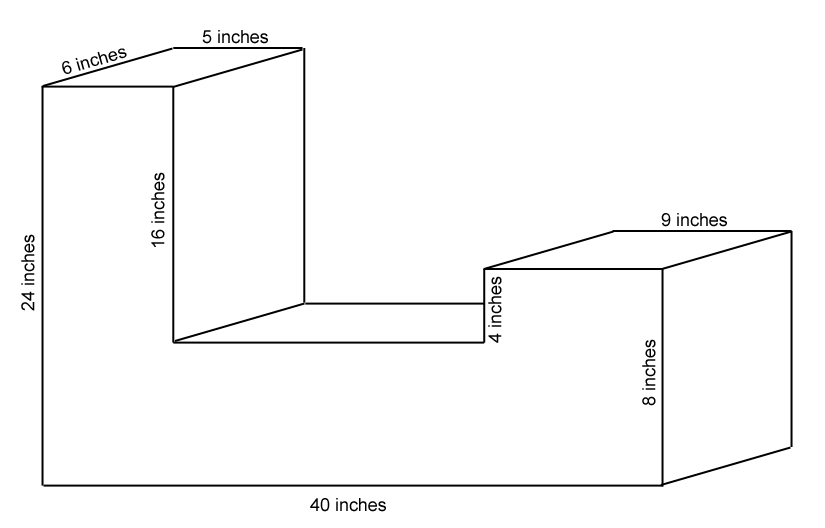 KEY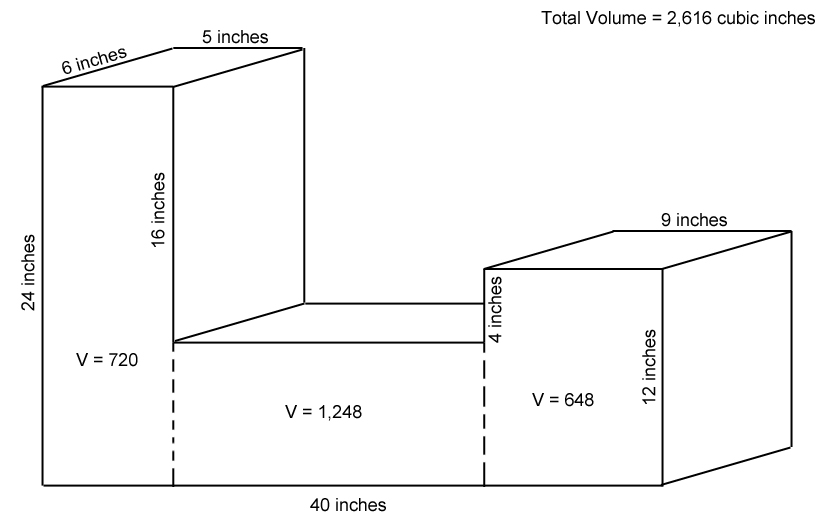 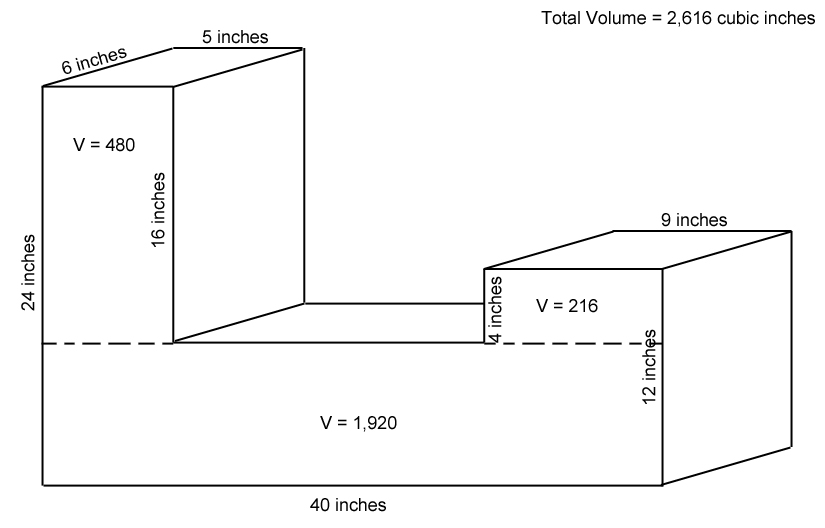 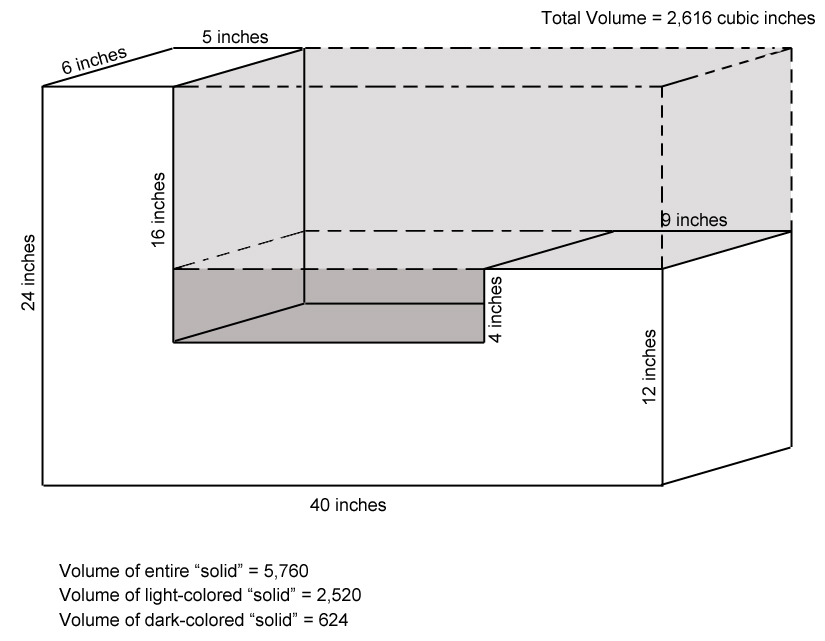 